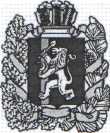 РОССИЙСКАЯ  ФЕДЕРАЦИЯАДМИНИСТРАЦИЯ  УРАЛЬСКОГО СЕЛЬСОВЕТА  РЫБИНСКОГО РАЙОНА КРАСНОЯРСКОГО КРАЯПОСТАНОВЛЕНИЕО присвоении  адреса земельному участку В связи с вступлением в силу Закона РФ № 131-ФЗ от 06.10.2003 г. «Об общих принципах организации местного самоуправления»,  закона Красноярского края № 13-3019 от 18.02.2005 года   ( в редакции от 21.11.2013 № 5-1826) «Об установлении границ и наделении соответствующим статусом муниципального образования Рыбинский район и находящихся в его границах иных муниципальных образований, Постановлением главы администрации от 23.12.2015 № 109 об утверждении правил присвоения, изменения и аннулирования адресов», Устава Уральского сельсовета  ПОСТАНОВЛЯЮ:Присвоить адрес земельному участку:1. Российская Федерация, Красноярский край, муниципальный район Рыбинский, сельское поселение, Уральский сельсовет,  поселок  Урал ул. Пионерская, земельный участок, 9А 2. Настоящее постановление опубликовать на официальном сайте Администрации Уральского сельсовета dminural@yandex.ru3. Постановление вступает в силу со дня подписанияГлавы Уральского сельсовета                                                    Г.В. Хабарова 11.04.2022п. Урал№28-П 